SÚMULA DA 7ª REUNIÃO ORDINÁRIA CD-CAU/SCEsta Súmula foi aprovada na 8ª Reunião Ordinária do CD-CAU/SC de 30/08/2022, com os votos favoráveis dos Conselheiros Eliane de Queiroz Gomes Castro; Janete Sueli Krueger; Maurício André Giusti e Silvya Helena Caprario e abstenção da Conselheira Larissa Moreira.Bruna Porto MartinsSecretáriaSecretária da ReuniãoConsiderando o estabelecido no item 1.5 da Deliberação Plenária CAU/SC nº 589, de 12 de março de 2021, que trata dos termos das reuniões virtuais dos órgãos colegiados do CAU/SC, atesto a veracidade das informações prestadas. Publique-se.ANEXO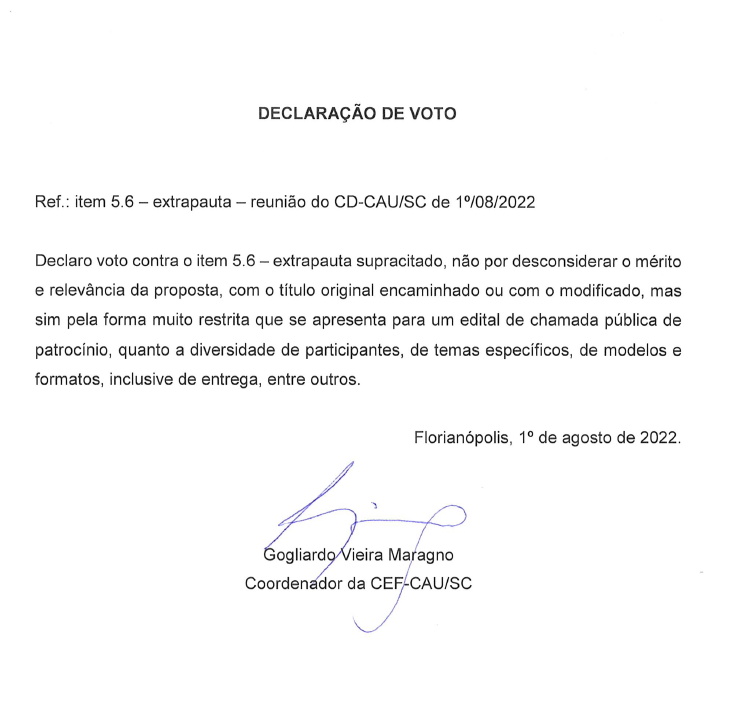 DATA1º de agosto de 2022HORÁRIO13h41min às 16h32minLOCALSede e/ou virtual (formato híbrido)Sede e/ou virtual (formato híbrido)Sede e/ou virtual (formato híbrido)Verificação de QuórumMembros presentesMembros presentesHorário chegadaHorário saídaPatrícia Figueiredo Sarquis HerdenPresidente13h30min16h32minSilvya Helena CaprarioVice-Presidente13h30min16h32minEliane De Queiroz Gomes CastroCoordenadora da CEP13h30min16h32minGogliardo Vieira MaragnoCoordenador da CEF13h30min16h32minMaurício André GiustiCoordenador da COAF13h30min16h32minCONVIDADOSConselheira Larissa Moreira – Coordenadora Adjunta da CEF-CAU/SC  Ausências justificadasAusências justificadasConselheiroJanete Sueli Krueger, Coordenadora da CED-CAU/SC.JustificativaMotivo saúde. (Justificativa encaminhada via INTRANET em 03 de agosto de 2022, às 14h25min).Ausências não justificadasAusências não justificadasConselheiroNão houve.ASSESSORIAJoão Vicente Scarpin – Gerente GeralJaime Teixeira Chaves – Secretário dos Órgãos ColegiadosPery Roberto Segala Medeiros – Assessor da PresidênciaBruna Porto Martins – Secretária Leitura, discussão e aprovação das Súmulas da  2ª Reunião Extraordinária e da 6ª Reunião Ordinária de 2022. EncaminhamentoA Súmula da 2ª Reunião Extraordinária, do dia 14 de junho de 2022 foi aprovada sem alterações, por unanimidade dos votos, com ausência da Conselheira Janete Sueli Krueger e após, encaminhada para publicação. A Súmula da 6ª Reunião Ordinária, do dia 27 de junho de 2022, foi aprovada sem alterações, por unanimidade dos votos, com ausência da Conselheira Janete Sueli Krueger e após, encaminhada para publicação.ComunicaçõesResponsávelConselheira Eliane De Queiroz Gomes CastroComunicadoRelato CEP-CAU/SC: A Coordenadora da CEP-CAU/SC, Conselheira Eliane De Queiroz Gomes Castro, informou que a comissão observou um aumento no número de registro de empresas e que a quantidade fechando era mínima. Acrescentou que houve uma queda bastante significativa de interrupção de registro de pessoas físicas em virtude do comunicado  emitido pela COAF-CAU/SC, no qual foi informado sobre o vencimento das anuidades. Em seguida, expôs sobre sua participação e do Conselheiro Henrique Rafael de Lima, Coordenador Adjunto da CEP-CAU/SC, no “2º Fórum de Coordenadores das CEPs CAU/UFs”, realizado em Brasília, destacando que o evento foi excelente e que os grupos de trabalho estavam com suas atividades bastante avançadas, sendo que quando tiver um compilado do material será apresentado no “Fórum de Presidentes”.ResponsávelConselheiro Gogliardo Vieira MaragnoComunicadoRelato CEF-CAU/SC: O Coordenador da CEF-CAU/SC, Conselheiro Gogliardo Vieira Maragno, informou que nos últimos meses, além da pauta habitual, a comissão vem realizando uma análise minuciosa na situação de reconhecimento de cursos das instituições de ensino superior de onde os egressos solicitam seus registros. Mencionou que a comissão recebeu uma notificação extrajudicial de egresso da UNOCHAPECÓ pois a instituição de ensino mudou de local do curso e se exige um novo processo de reconhecimento. Depois, informou que a comissão promoveu o “Encontro das Assessorias Técnicas” com o CAU/PR e CAU/RS a fim de verificar como os outros dois Conselhos da região sul estavam agindo nesse processo de registro, inclusive na questão do ensino à distância. Em seguida, comunicou que a comissão contou com a participação de um profissional estrangeiro em reunião, o qual estava solicitando registro profissional e expôs como estava o andamento do processo de revalidação. Ao final, comunicou sobre sua participação junto à Presidente Patrícia no “II Fórum Internacional de Conselhos, Ordens e Entidades de Arquitetura e Urbanismo do CAU/BR” e que no mês de junho foi aprovada na Espanha a lei nacional de qualidade da arquitetura, a qual determina que as contratações públicas no País não sejam puramente por análise econômica e financeira, mas também pela qualidade da arquitetura como bem público.   ResponsávelConselheira Silvya Helena CaprarioComunicadoRelato CTP-CAU/SC: A Coordenadora da CTP-CAU/SC, Conselheira Silvya Helena Caprario, informou que na última reunião não foi possível avançar muito sobre o tema. O Secretário Jaime, na condição de assessor da CTP-CAU/SC, falou que a comissão revisitou o laudo de inspeção predial e estava aguardando os encaminhamentos da área interna e da Caixa Econômica Federal. A Conselheira Silvya informou que no dia 02 de agosto de 2022 seria realizada reunião da comissão. ResponsávelConselheiro Maurício André GiustiComunicadoRelato COAF-CAU/SC: O Coordenador da COAF-CAU/SC, Conselheiro Maurício André Giusti, informou que na última reunião aconteceram julgamentos de algumas questões de cobrança e que a comissão estava com bastante movimento no sentido de publicizar avisos para que os profissionais verifiquem sua situação com o CAU/SC. Por fim, comunicou sobre o recebimento de convite para o “Seminário CPFI 2022 - nossos resultados & desafios”, nos dias 17 e 18 de agosto de 2022, em Brasília, no qual será debatido o planejamento estratégico do CAU para os próximos dez anos. ResponsávelPresidente Patrícia Figueiredo Sarquis HerdenComunicadoRelato da Presidência do CAU/SC: A Presidente Patrícia ressaltou que o “II Fórum Internacional de Conselhos, Ordens e Entidades de Arquitetura e Urbanismo do CAU/BR” foi um passo para o diálogo com os países principalmente de língua hispânica e portuguesa. Informou sobre a realização do “Seminário Nacional de Patrimônio do CAU/BR”, em Ouro Preto/MG, no qual foi realizado o “Fórum dos Presidentes” e Encontro de Patrimônio Histórico, no qual foi instaurada a primeira Câmara Temática Nacional na área de patrimônio para a qual o CAU/SC indicou as conselheiras suplentes Anne Elise Rosa Soto e Lilian Louise Fabre Santos. Por último, comunicou que no dia 15 de agosto de 2022 seria realizado evento de “Apresentação dos resultados da Pesquisa Nacional sobre Digitalização na Arquitetura e Urbanismo” e no dia 16 de agosto de 2022 o “Encontro Técnico Regional da CEP-CAU/BR com as CEPs SUL”. 4Apresentação da pauta e dos assuntos extra pauta.4Foram apresentados os assuntos da pauta e incluídos dois itens extrapauta, conforme segue:- Minuta de Edital para a Chamada Pública de Patrocínio Institucional para 2022 com o tema “COLETÂNEA DE GUIAS PRÁTICOS CAU – DIGITALIZAÇÃO NA ARQUITETURA E URBANISMO”;- Alteração de calendário de reuniões - do Conselho Diretor – de 29/08 para 30/08 – aprovação de Reunião Plenária Extraordinária para 29/08.ORDEM DO DIA1Acompanhamento da execução do Congresso. FontePresidência do CAU/SCApresentação Presidente Patrícia Figueiredo Sarquis Herden e Gerente Geral João Vicente ScarpinEncaminhamentoA Presidente Patrícia disse que a etapa de Balneário Camboriú seria a primeira realizada em uma Instituição de Ensino Superior (UNIVALI), e contaria com a inserção de oficina de gestão de escritórios no âmbito da CEP-CAU/SC. Informou sobre solicitação da AsBEA/SC para inclusão de visita a arranha céus em Balneário Camboriú, destacando que as vagas eram limitadas e que parte delas seria destinada somente a conselheiros. A Conselheira Silvya e a Presidente Patrícia manifestaram interesse. A Presidente Patrícia solicitou ao Assessor Pery verificar interesse dos demais conselheiros que estariam presentes no Congresso. O Gerente João disse que tinha sido realizada reunião gerencial sobre essa etapa do evento e ressaltou que basicamente só precisaria executá-la. A Presidente Patrícia acrescentou que a Advogada Isabela Borba faria apresentação acerca de contratos na  “Palestra Boas Práticas em Arquitetura e Urbanismo – Equipe CAU/SC” e que na quinta e sexta-feira seria feita divulgação da “Premiação Acadêmica 2022” durante os intervalos do evento. O Conselheiro Gogliardo solicitou uma “chamada” aos professores por meio do Instagram para participarem do “Diálogo Sobre Ensino de Arquitetura e Urbanismo em Santa Catarina”. O Gerente João informou que seriam feitas duas comunicações dedicadas para a etapa de Balneário Camboriú: biometria e “Diálogo Sobre Ensino de Arquitetura e Urbanismo em Santa Catarina”.2Auxílio participação remota no âmbito do CAU/SC.  FonteCOAF-CAU/SC ApresentaçãoSecretário dos Órgãos Colegiados Jaime Teixeira ChavesEncaminhamentoO Secretário Jaime lembrou que na última reunião do Conselho Diretor foi apresentada deliberação do CAU/BR acerca do assunto, sendo que ficou definido como encaminhamento que ele traria proposta de deliberação customizada para a presente reunião. Haja vista que não foi possível trazer uma minuta de deliberação finalizada, após discussão, foi definido por postergar a análise e encaminhamento do assunto para a próxima reunião ordinária do Conselho Diretor, no dia 30 de agosto de 2022.    3Ofício Circular nº 031/2022-CAUBR - Carta pela Equidade e Diversidade no Cotidiano e no CAU. FonteCAU/BRApresentação Presidente Patrícia Figueiredo Sarquis Herden e Secretário dos Órgãos Colegiados Jaime Teixeira ChavesEncaminhamentoA Presidente Patrícia expôs que o assunto foi trazido mais para ciência do Conselho Diretor haja vista que o CAU/SC não tem comissão específica para compartilhar a carta. Após, o Secretário Jaime efetuou leitura do Ofício Circular nº 031/2022-CAUBR, de encaminhamento da carta supracitada, no qual foi solicitado apoio para operacionalização da agenda prioritária nela colocada, dentro das suas competências e esferas de atuação.  4 Ofício circular n° 029/2022 CAU/BR - Projeto de Resolução que altera o Regulamento Eleitoral. FonteCAU/BRApresentação Presidente Patrícia Figueiredo Sarquis HerdenEncaminhamentoA Presidente Patrícia explicou que o CAU/SC já havia deliberado acerca do assunto e que continuava a tramitar no CAU/BR. O Secretário Jaime expôs que o projeto e a apresentação relativos ao tema haviam sido encaminhados aos CAU/UF a pedido do Fórum de Presidentes. A Presidente Patrícia acrescentou que a  Conselheira Federal Daniela Sarmento acompanhava o entendimento do CAU/SC no juízo de valores dos itens mais estruturantes. 5Pauta da 130ª Reunião Plenária Ordinária do CAU/SC.FontePresidência do CAU/SCApresentação Presidente Patrícia Figueiredo Sarquis HerdenEncaminhamentoO Secretário Jaime apresentou a pauta. Foi deliberado por aprovar os termos da pauta da 130ª Reunião Plenária Ordinária do CAU/SC, a ser realizada em 12 de agosto de 2022, de forma híbrida, das 09h às 13h. (Deliberação nº 028/2022 – CD – CAU/SC).EXTRA PAUTA1Minuta de edital para a Chamada Pública de Patrocínio Institucional para 2022 com o tema “COLETÂNEA DE GUIAS PRÁTICOS CAU – DIGITALIZAÇÃO NA ARQUITETURA E URBANISMO”. FonteCOAF-CAU/SCApresentação Presidente Patrícia Figueiredo Sarquis Herden EncaminhamentoA Presidente Patrícia esclareceu que havia sobrado recursos provenientes da Reprogramação Orçamentária e disse que em decorrência disso planejou-se o lançamento de um segundo Edital de Patrocínio com o tema supracitado. Depois, mencionou que a ideia foi recepcionada pela COAF-CAU/SC, que realizou reunião extraordinária para avançar na discussão do assunto. O Conselheiro Maurício, na condição de Coordenador da COAF-CAU/SC, falou que a ideia seria ter um entregável e expôs a preocupação da comissão com a composição da comissão de avaliação do edital. A Presidente Patrícia disse que o intuito seria lançar o edital no dia 15 de agosto de 2022. O Conselheiro Gogliardo julgou muito válida a pesquisa e sua publicação, entretanto, considerou a minuta de edital muito restrita. A Presidente Patrícia sugeriu  colocar o item de pauta em votação por questão de prazo. O Secretário Jaime achou importante haver canalização da proposta. A Presidente Patrícia disse que o Conselheiro Gogliardo sugeriu substituir os termos: “Digitalização na Arquitetura e Urbanismo” por “Aperfeiçoamento Tecnológico da Profissão”. Após discussão, foi deliberado por aprovar o Edital de Chamada Pública de Patrocínio Institucional com o tema: “COLETÂNEA DE GUIAS PRÁTICOS CAU – APERFEIÇOAMENTO TECNOLÓGICO PROFISSIONAL”, com ajuste do título do tema e por encaminhar a deliberação à Presidência do CAU/SC para as providências cabíveis. (Deliberação nº 026/2021 – CD-CAU/SC), com apresentação de declaração do Conselheiro Gogliardo, que votou contra a proposta apresentada, conforme anexo.2Alteração de calendário de reuniões - do Conselho Diretor – de 29/08 para 30/08 – aprovação de Reunião Plenária Extraordinária para 29/08. FontePresidência do CAU/SC Apresentação Presidente Patrícia Figueiredo Sarquis HerdenEncaminhamentoFoi deliberado por: aprovar a alteração do calendário de reuniões dos órgãos colegiados do CAU/SC de 2022 transferindo a reunião do Conselho Diretor do dia 29 de agosto de 2022 para o dia 30 de agosto de 2022, mantendo-se o mesmo horário (13h30min às 17h30min);  aprovar a realização de reunião plenária extraordinária para o dia 29 de agosto de 2022, das 13h30min às 17h30min, com pauta única: sede própria do CAU/SC; encaminhar a deliberação à Presidência do CAU/SC para que o item 1 seja submetido ao Plenário para homologação e demais providências cabíveis. (Deliberação nº 027/2021 – CD-CAU/SC).Patrícia Figueiredo Sarquis Herden                                                           Presidente do CAU/SC